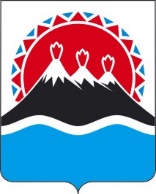 П О С Т А Н О В Л Е Н И ЕПРАВИТЕЛЬСТВАКАМЧАТСКОГО КРАЯПРАВИТЕЛЬСТВО ПОСТАНОВЛЯЕТ:1. Внести в постановление Правительства Камчатского края от 14.06.2023 № 326-П «Об утверждении Порядка определения предоставления мер государственной поддержки инвестиционной деятельности в Камчатском крае» изменение, изложив приложение 1 в редакции согласно приложению 1 
к настоящему постановлению.2. Утвердить Порядок рассмотрения Комиссией по государственной поддержке инвестиционных проектов в Камчатском крае изменений в инвестиционные проекты, получивших региональные меры государственной поддержки, согласно приложению 2 к настоящему постановлению.3. Признать утратившим силу постановление Правительства Камчатского края от 16.07.2010 № 321-П «Об установлении порядка предоставления инвестором, получившим государственную поддержку в форме финансовых мер на реализацию особо значимого инвестиционного проекта Камчатского края, отчета о ходе его реализации».4. Настоящее постановление вступает в силу после дня его официального опубликования.«Приложение 1 к постановлениюПравительства Камчатского краяот 14.06.2023 № 326-ППорядок 
проведения оценки соответствия инвестиционного проекта критериям, которым должны соответствовать инвестиционные проекты для предоставления мер государственной поддержки, а также присвоения статуса приоритетного инвестиционного проекта Камчатского края, особо значимого инвестиционного проекта Камчатского края, масштабного инвестиционного проекта
Камчатского края1. Настоящий Порядок определяет процедуру проведения оценки соответствия инвестиционного проекта критериям, которым должны соответствовать инвестиционные проекты для предоставления мер государственной поддержки, а также присвоения статуса приоритетного инвестиционного проекта Камчатского края, особо значимого инвестиционного проекта Камчатского края, масштабного инвестиционного проекта Камчатского края в целях создания благоприятного инвестиционного климата на территории Камчатского края.2. Для целей настоящего Порядка используются следующие понятия:1) Агентство развития Камчатского края – специализированная организация по привлечению инвестиций и работе с инвесторами в Камчатском крае – акционерное общество «Корпорация развития Камчатского края», которое наделено функциями агентства развития в Камчатском крае в соответствии с постановлением Правительства Камчатского края от 10.04.2023 № 209-П «О наделении акционерного общества «Корпорация развития Камчатского края» функциями агентства развития Камчатского края и утверждении Порядка взаимодействия агентства развития Камчатского края с исполнительными органами Камчатского края и органами местного самоуправления муниципальных образований в Камчатском крае»;2) паспорт инвестиционного проекта – документ, отражающий информацию об инвестиционном проекте: цель, сроки и последовательность реализации, состав команды проекта, ключевые события проекта, бюджет проекта, результат проекта и иные сведения; 3) отраслевой орган – исполнительный орган Камчатского края, координирующий сопровождение инвестиционного проекта, определяемый в соответствии с отраслевой принадлежностью в зависимости от основного вида экономической деятельности, в рамках которой реализуется инвестиционный проект.3. Иные понятия, применяемые в настоящем Порядке, используются в значениях, указанных в Федеральном законе от 25.02.1999 № 39-ФЗ 
«Об инвестиционной деятельности в Российской Федерации, осуществляемой в форме капитальных вложений».4. Для проведения оценки соответствия критериям инвестиционного проекта, которым должны соответствовать инвестиционные проекты для предоставления мер государственной поддержки, а также присвоения статуса приоритетного инвестиционного проекта Камчатского края, особо значимого инвестиционного проекта Камчатского края, масштабного инвестиционного проекта Камчатского края инвестор представляет в Агентство развития Камчатского края (далее – Агентство) на бумажном носителе (посредством почтового отправления или нарочным способом) или через Инвестиционный портал Камчатского края, расположенный в информационно-телекоммуникационной сети «Интернет» по адресу https://investkamchatka.ru (далее – Инвестиционный портал), следующие документы:1) заявку о рассмотрении инвестиционного проекта, претендующего на получение региональных мер государственной поддержки, по форме согласно приложению 1 к настоящему Порядку (далее – заявка);2) бизнес-план, содержащий описание проекта, основные показатели финансовой, бюджетной эффективности, создание рабочих мест, график вложения инвестиций по годам с соответствующим графиком ввода объектов, расчет срока окупаемости проекта, информацию о воздействии инвестиционного проекта на окружающую среду и мероприятиях, направленных на минимизацию такого воздействия, а также финансовую модель проекта, рассчитанную поквартально в валюте Российской Федерации в формате Excel с применением математических формул формата Excel;3) документы, подтверждающие наличие у инвестора источников финансирования для реализации инвестиционного проекта, в соответствии со структурой финансирования инвестиционного проекта, заявленной в бизнес-плане: а) для собственных источников финансирования объекта для организаций, срок регистрации которых превышает 1 год;б) в зависимости от режима налогообложения копии годовой бухгалтерской отчетности за предшествующие 3 календарных года (или за меньший период, если организация существует менее 3 лет); в) справку (гарантийное письмо), подписанную уполномоченным органом управления юридического лица, подтверждающую направление источников финансирования на реализацию инвестиционного проекта;4) для собственных источников финансирования объекта для организаций, срок регистрации которых менее 1 года, справку (гарантийное письмо), подписанную уполномоченным органом управления юридического лица, подтверждающую направление источников финансирования на реализацию инвестиционного проекта;5) для заемных и привлеченных источников финансирования объекта заверенные кредитной организацией копию договора займа и (или) копию кредитного договора, и (или) копию одобренной заявки на кредит, и (или) комфортное письмо кредитной организации, и (или) договор о намерениях с указанием направления источников финансирования на реализацию инвестиционного проекта (создание объекта в рамках проекта), и (или) договоры о намерениях, и (или) предварительные соглашения и (или) иные документы;6) заверенные в порядке, установленном законодательством Российской Федерации, копии учредительных документов, копии документов, подтверждающих полномочия органов управления заявителя: приказ, выписку из протокола общего собрания акционеров или иной документ, подтверждающий назначение руководителя организации на должность (для юридических лиц);7) копию паспорта и свидетельства о постановке на учет в налоговом органе (для индивидуальных предпринимателей); 8) согласие на обработку персональных данных в соответствии с требованиями Федерального закона от 27.07.2006 № 152-ФЗ «О персональных данных»;9) документы (справки), подтверждающие соответствие инвестора требованиям, указанным в части 5 настоящего Порядка, подписанные инвестором (руководителем организации инвестора или индивидуальным предпринимателем).5. Инвестор должен соответствовать следующим требованиям:1) по состоянию на любую дату в течение периода, равного 
30 календарным дням, предшествующего дате подачи документов для получения мер государственной поддержки, у инвестора отсутствует просроченная задолженность по налогам, сборам и иным обязательным платежам в бюджеты бюджетной системы Российской Федерации, превышающая 3 тыс. рублей;2)  инвестор – юридическое лицо не находится в процессе реорганизации, ликвидации, в отношении него не введена процедура банкротства, деятельность инвестора не приостановлена в порядке, предусмотренном законодательством Российской Федерации, или инвестор – индивидуальный предприниматель не прекратил деятельность в качестве индивидуального предпринимателя;3) при рассмотрении заявки инвестор не должен находиться в реестре недобросовестных поставщиков (подрядчиков, исполнителей) в связи с отказом от исполнения заключенных государственных (муниципальных) контрактов о поставке товаров, выполнении работ, оказании услуг по причине введения политических или экономических санкций иностранными государствами, совершающими недружественные действия в отношении Российской Федерации, граждан Российской Федерации или российских юридических лиц, и (или) введением иностранными государствами, государственными объединениями и (или) союзами и (или) государственными (межгосударственными) учреждениями иностранных государств или государственных объединений и (или) союзов мер ограничительного характера;4) инвестор не должен являться иностранным гражданином или иностранным юридическим лицом, в том числе местом регистрации которого является государство или территория, включенные в утверждаемый Министерством финансов Российской Федерации перечень государств и территорий, используемых для промежуточного (офшорного) владения активами в Российской Федерации (далее – офшорные компании), а также российскими юридическими лицами, в уставном (складочном) капитале которых доля прямого или косвенного (через третьих лиц) участия офшорных компаний в совокупности превышает 25 процентов (если иное не предусмотрено законодательством Российской Федерации). При расчете доли участия офшорных компаний в капитале российских юридических лиц не учитывается прямое и (или) косвенное участие офшорных компаний в капитале публичных акционерных обществ (в том числе со статусом международной компании), акции которых обращаются на организованных торгах в Российской Федерации, а также косвенное участие таких офшорных компаний в капитале других российских юридических лиц, реализованное через участие в капитале указанных публичных акционерных обществ.6. Агентство в течение 1 рабочего дня с момента поступления заявки регистрирует ее в государственной информационной системе Камчатского края «Единая система электронного документооборота Камчатского края» (далее – ЕСЭД).7. Руководитель Агентства в течение 1 рабочего дня со дня регистрации заявки назначает менеджера инвестиционного проекта, ответственного за сопровождение инвестиционного проекта на всех этапах его реализации 
(далее – менеджер проекта). Менеджер проекта не позднее 3 рабочих дней со дня назначения:1) направляет инвестору на электронную почту информационное письмо о регистрации его заявки с указанием своих контактных данных;2) запрашивает информацию о контактном лице со стороны инвестора по телефону либо по электронной почте, указанным инвестором в заявке;3) проверяет представленные документы и их соответствие требованиям части 4 и 5 настоящего Порядка;4) в случае представления не в полном объеме документов, указанных в части 4 настоящего Порядка, и (или) в случае если требуется уточнение представленной информации в указанных документах, менеджер проекта уведомляет посредством электронной связи, почтовым отправлением, нарочным способом или иным способом, обеспечивающим подтверждение получения уведомления, инвестора о необходимости доработки указанных документов либо о необходимости представления необходимой информации в течение 3 рабочих дней со дня получения инвестором уведомления.8. В случае непредставления или представления не в полном объеме документов или информации, указанной в пункте 4 части 7 настоящего Порядка, инвестор извещается об отказе в дальнейшем рассмотрении инвестиционного проекта с одновременным возвратом документов, представленных им на бумажном носителе, посредством почтового отправления с уведомлением или нарочным способом.После устранения причин, послуживших основанием для принятия решения об отказе в рассмотрении инвестиционного проекта, инвестор вправе повторно обратиться с заявлением в порядке, предусмотренном частью 4 настоящего Порядка.9. В случае несоответствия инвестора требованиям, установленным в части 5 настоящего Порядка, менеджер проекта составляет мотивированный отказ в дальнейшем рассмотрении инвестиционного проекта и направляет его инвестору на электронную почту, дублируя в личном кабинете инвестора на Инвестиционном портале. 10. В случае соответствия инвестора и представленных им документов требованиям частей 4 и 5 настоящего Порядка, менеджер проекта в течение 
2 рабочих дней после осуществления действий, предусмотренных пунктом 3 части 7 настоящего Порядка, заполняет паспорт инвестиционного проекта в автоматизированной информационной системе мониторинга и сопровождения инвестиционных проектов, позволяющей создавать временные организационные структуры под реализацию отдельных проектов 
(далее – АИС УИП), по форме согласно приложению 2 к настоящему Порядку и в течение 1 рабочего дня после дня заполнения паспорта инвестиционного проекта в АИС УИП направляет его вместе с электронными образами заявки и комплекта документов, прилагаемых к заявке, посредством ЕСЭД:1) в Министерство экономического развития Камчатского края для подготовки в течение 5 рабочих дней заключения о бюджетной эффективности инвестиционного проекта, рассчитываемой как отношение суммы планируемых к уплате налоговых платежей в консолидированный бюджет Камчатского края в течение расчетного периода, равного периоду окупаемости инвестиционного проекта плюс 1 год, обусловленных реализацией инвестиционного проекта, к объему средств, предоставляемых на срок действия договора о предоставлении финансовой поддержки. Инвестиционный проект признается соответствующим критерию бюджетной эффективности, в случае если бюджетная эффективность инвестиционного проекта больше 1;2) в Министерство природных ресурсов и экологии Камчатского края для подготовки в течение 5 рабочих дней заключения об оценке экологических факторов воздействия и влиянии инвестиционного проекта на окружающую среду;3) в Министерство имущественных и земельных отношений Камчатского края для подготовки в течение 5 рабочих дней заключения о возможности предоставления земельного участка, находящегося в государственной собственности субъекта Российской Федерации – Камчатского края с предоставлением сведений об испрашиваемом земельном участке, а также выписки из Единого государственного реестра недвижимости о земельном участке или уведомление об отсутствии в Едином государственном реестре недвижимости сведений об испрашиваемом земельном участке по состоянию на дату, предшествующую не более чем 30 календарных дней до даты подготовки заключения (в случае если инвестором указана в заявлении потребность в предоставлении земельного участка);4) в Министерство строительства и жилищной политики Камчатского края для подготовки в течение 5 рабочих дней заключения о соответствии инвестиционного проекта документам территориального планирования регионального уровня и (или) документации по планировке территории в отношении объектов регионального значения с приложением материалов, содержащих соответствующие выдержки из указанных документов (в случае если инвестором указана в заявлении потребность в предоставлении земельного участка);5) в Министерство образования Камчатского края для подготовки в течение 5 рабочих дней информации об уровне обеспеченности территории организациями дошкольного, начального общего, основного общего и среднего общего образования, подготовленной на основании данных органов местного самоуправления муниципальных образований в Камчатском крае (в случае если инвестором указана в заявке потребность в предоставлении земельного участка для строительства многоквартирных домов); 6) в Министерство жилищно-коммунального хозяйства и энергетики Камчатского края для подготовки в течение 5 рабочих дней заключения об уровне обеспеченности территории объектами коммунальной инфраструктуры;7) в Министерство транспорта и дорожного строительства Камчатского края для подготовки в течение 5 рабочих дней заключения об уровне обеспеченности территории объектами транспортной инфраструктуры;8) в Министерство труда и развития кадрового потенциала Камчатского края для подготовки в течение 5 рабочих дней заключения о создаваемых в рамках реализации инвестиционного проекта рабочих мест с размером среднемесячной заработной платы не ниже размера среднемесячной заработной платы в Камчатском крае по соответствующему виду экономической деятельности за предыдущий год;9) в Агентство лесного хозяйства Камчатского края для подготовки в течение 5 рабочих дней заключения о нахождении испрашиваемой территории в границах лесного фонда (в случае если инвестором указана в заявлении потребность в предоставлении земельного участка); 10) в Министерство туризма Камчатского края для подготовки в течение 
5 рабочих дней заключения о влиянии инвестиционного проекта на туристско-рекреационный потенциал.11. Менеджер проекта в течение 5 рабочих дней со дня заполнения паспорта инвестиционного проекта в АИС УИП готовит экономическую экспертизу инвестиционного проекта (далее – экономическая экспертиза) для проверки расчетов финансовой эффективности проекта в соответствии с локальным правовым актом Агентства.12. В случае если инвестором указана в заявлении потребность в предоставлении земельного участка, менеджер проекта, в рамках заключенного соглашения о взаимодействии между Агентством развития и муниципальным образованием в Камчатском крае, в течение 1 рабочего дня после дня заполнения паспорта инвестиционного проекта в АИС УИП направляет запрос в орган местного самоуправления муниципального образования в Камчатском крае о соответствии инвестиционного проекта, планируемого для реализации на территории данного муниципального образования, документам территориального планирования муниципального уровня и (или) документации по планировке территории), а также о представлении:1) сведений о земельном участке, на котором инвестор планирует реализовать инвестиционный проект:а) о кадастровом номере земельного участка (при наличии);б) о площади земельного участка;в) о категории земель, в границах которых находится испрашиваемый земельный участок;г) утверждена или разрабатывается ли в отношении территории, в границах которой расположен земельный участок, документация по планировке территории, проект межевания территории;д) расположен ли земельный участок в границах территории опережающего развития «Камчатка» или «Свободный порт Владивосток»;е) о планах муниципального образования на испрашиваемый земельный участок на период, определенный документами стратегического планирования муниципального образования;ж) о самовольных постройках, расположенных на испрашиваемом земельном участке;2) копий документов:а) схемы расположения испрашиваемого участка, выполненной в электронном и бумажном формате, содержащей сведения о местоположении участка, площади участка, категории земель участка, виде разрешенного использования, координатах характерных точек границ земельного участка в системе координат, установленной для ведения государственного кадастра объектов недвижимости на территории Камчатского края, в случае если земельный участок не сформирован;б) выдержки из схемы территориального планирования муниципального района в Камчатском крае и генерального плана поселения в Камчатском крае (если земельный участок расположен в границах поселения);в) выдержки из градостроительного регламента и карты градостроительного зонирования в соответствии с правилами землепользования и застройки (в случае если земельный участок расположен в границах территории, для которой разработаны и утверждены правила землепользования и застройки);г) выдержки из документации по планировке территории, проекта межевания территории (в случае если земельный участок расположен в границах территории, в отношении которой утверждена документация по планировке территории, проект межевания территории), либо сведения об отсутствии документации по планировке территории, проекта межевания территории в отношении рассматриваемой территории;3) позиции органа местного самоуправления муниципального образования в Камчатском крае о возможности реализации инвестиционного проекта на данном земельном участке.13. После получения заключений от исполнительных органов Камчатского края и ответа органа местного самоуправления муниципального образования в Камчатском крае, на территории которого планируется реализация инвестиционного проекта, менеджер проекта в течение 2 рабочих дней со дня получения последнего заключения (ответа) направляет комплект документов посредством ЕСЭД в отраслевой орган для рассмотрения и подготовки в течение 7 рабочих дней сводного отраслевого заключения о возможности и целесообразности реализации инвестиционного проекта. 14. Комплект документов, направляемый в адрес отраслевого органа, должен состоять из:1) паспорта проекта;2) заявки и документов, предусмотренных перечнем согласно 
приложению 2 к настоящему Порядку;3) экономической экспертизы;4) заключений исполнительных органов Камчатского края с приложением необходимых документов;5) ответа органа местного самоуправления муниципального образования Камчатского края, на территории которого планируется реализация инвестиционного проекта, с приложением необходимых документов.15. Отраслевой орган в целях принятия решения о возможности и целесообразности реализации инвестиционного проекта, а также для анализа и проработки отдельных вопросов, связанных с оценкой инвестиционных проектов, вправе образовать рабочую группу по оценке инвестиционных проектов (далее – рабочая группа). Состав рабочей группы утверждается правовым актом исполнительного (отраслевого) органа Камчатского края. В состав рабочей группы по согласованию включаются представители бизнес-сообщества в составе не менее 50 процентов от общего числа участников.16. Сводное заключение отраслевого органа, подписанное руководителем отраслевого органа, вместе с протоколом заседания рабочей группы (в случае ее проведения) направляются менеджеру проекта для подготовки итогового доклада.17. Итоговый доклад, содержащий основные параметры инвестиционного проекта, критерии, которым соответствует инвестиционный проект, а также выдержки из подготовленных заключений, формируются и направляются в адрес Министерства экономического развития Камчатского края в течение 2 рабочих дней со дня получения сводного заключения.18. Для рассмотрения целесообразности реализации на территории Камчатского края инвестиционных проектов, определения соответствия представленных инвестиционных проектов критериям, которым должны соответствовать инвестиционные проекты для предоставления мер государственной поддержки, установленным статьей 8 Закона Камчатского края от 19.12.2022 № 162 «О государственной поддержке инвестиционной деятельности в Камчатском крае» (далее – Закон), и возможности присвоения инвестиционным проектам статуса и предоставления мер государственной поддержки образуется Комиссия по государственной поддержке инвестиционных проектов в Камчатском крае (далее – Комиссия).19. Персональный состав Комиссии утверждается распоряжением Правительства Камчатского края.Комиссия формируется в составе председателя Комиссии, заместителя председателя Комиссии, секретаря и членов Комиссии. Возглавляет Комиссию и осуществляет руководство ее работой председатель Комиссии, которым по должности является председатель Правительства Камчатского края.В период отсутствия председателя Комиссии руководство Комиссией осуществляет заместитель председателя Комиссии или иной член Комиссии по поручению председателя Комиссии.20. Организационно-техническое обеспечение деятельности Комиссии осуществляет Министерство экономического развития Камчатского края.21. При рассмотрении документов, указанных в части 17 настоящего Порядка, в целях качественной организации заседания Комиссии Министерство экономического развития Камчатского края принимает одно из следующих решений:1) о рассмотрении инвестиционного проекта на заседании Комиссии;2) о возврате представленных документов по одному из следующих оснований:а) наличие технических ошибок в представленном бизнес-плане и(или) финансовой модели инвестиционного проекта;б) наличие некорректных значений параметров финансовой модели инвестиционного проекта;в) наличие в представленных документах заключения, в которых отсутствует бинарный ответ о соответствии инвестиционного проекта критериям, установленным Законом, а также о возможности реализации инвестиционного проекта.22. В случае принятия решения, предусмотренного пунктом 2 части 21 настоящего Порядка, Министерство экономического развития Камчатского края направляет в адрес Агентства развития Камчатского края письменное уведомление о невозможности рассмотрения инвестиционного проекта на заседании Комиссии. 23. Менеджер проекта в течение 2 рабочих дней со дня получения уведомления, указанного в части 22 настоящего Порядка, осуществляет организацию мероприятий, указанных в частях 6-17 настоящего Порядка.24. Министерство экономического развития Камчатского края при принятии решения, указанного в пункте 1 части 21 настоящего Порядка, в течение 10 рабочих дней со дня получения итогового доклада организует проведение заседания Комиссии.25. По итогам рассмотрения Комиссией итогового доклада и представленных документов и сведений Комиссия проводит оценку соответствия инвестиционного проекта критериям, которым должны соответствовать инвестиционные проекты для предоставления мер государственной поддержки, установленным статьей 8 Закона, и большинством голосов, присутствующих на заседании, принимает одно или несколько из следующих решений:1) о целесообразности (нецелесообразности) реализации инвестиционного проекта на территории Камчатского края с целью получения мер государственной поддержки инвестиционной деятельности в Камчатском крае;2) в случае соответствия инвестиционного проекта критериям, установленным пунктами 1–10 статьи 8 Закона:а) о возможности присвоения инвестиционному проекту статуса приоритетного инвестиционного проекта Камчатского края для получения комплексного сопровождения инвестиционного проекта Правительством Камчатского края;б) о возможности присвоения инвестиционному проекту статуса особо значимого инвестиционного проекта Камчатского края для получения мер государственной поддержки, определенных частью 2 статьи 7 Закона (далее –  финансовые меры поддержки);3) в случае соответствия инвестиционного проекта критериям, установленным пунктами 1–9 статьи 8 Закона, о возможности присвоения инвестиционному проекту статуса масштабного инвестиционного проекта Камчатского края для предоставления земельного участка в аренду без проведения торгов (для юридического лица);4) в случае соответствия инвестиционного проекта критериям, установленным пунктам 1–5 статьи 8 Закона, о возможности сопровождения инвестиционного проекта Агентством развития Камчатского края;5) о возможности (невозможности) предоставления инвесторам одной или одновременно нескольких региональных мер государственной поддержки инвестиционной деятельности;6) о необходимости отмены статуса масштабного инвестиционного проекта Камчатского края, в случае нарушения инвестором обязательств аренды земельного участка (земельных участков);7) о необходимости отмены статуса особо значимого инвестиционного проекта Камчатского края в случае:а) нарушения инвестором обязательств по договору о предоставлении финансовой поддержки;б) истечения срока действия соглашения о предоставлении финансовых мер государственной поддержки;в) истечения срока предоставления финансовых мер государственной поддержки;8) о возможности (невозможности) внесения изменений в инвестиционный проект, получивший региональные меры государственной поддержки;9) о возможности (невозможности) изменения статуса инвестиционного проекта, получившего региональные меры государственной поддержки, или региональных мер государственной поддержки инвестиционной деятельности;10) о повторном рассмотрении инвестиционного проекта, претендующего на получение региональных мер государственной поддержки, в целях его доработки.26. Решение Комиссии оформляется протоколом, который в течение
2 рабочих дней со дня подписания председателем Комиссии размещается на официальном сайте исполнительных органов Камчатского края в информационно-телекоммуникационной сети «Интернет».27. С учетом принятого Комиссией решения, предусмотренного пунктом 3 части 25 настоящего Порядка, а также на основании пункта 3 части 2 статьи 39⁶ Земельного кодекса Российской Федерации Министерство экономического развития Камчатского края в течение 3 рабочих дней со дня подписания протокола заседания Комиссии подготавливает проект распоряжения Губернатора Камчатского края о признании инвестиционного проекта масштабным инвестиционным проектом Камчатского края.28. После утверждения распоряжения Губернатора Камчатского края о присвоении статуса масштабного инвестиционного проекта Камчатского края Министерство экономического развития Камчатского края направляет копию распоряжения всем сторонам, участвующим в реализации инвестиционного проекта.29. На основании части 3 статьи 7 Закона уполномоченный орган муниципального образования в Камчатском крае, на территории которого планируется реализация инвестиционного проекта, которому присвоен статус масштабного инвестиционного проекта Камчатского края, после получения копии распоряжения Губернатора Камчатского края о присвоении инвестиционному проекту статуса масштабного инвестиционного проекта Камчатского края организует подготовку и подписание договора аренды земельного участка (земельных участков) с инвестором в сроки, установленные соглашением о взаимодействии между Агентством развития и муниципальным образованием в Камчатском края.30. В случае наличия на земельном участке, который является предметом договора аренды, указанного в части 29 настоящего Порядка, самовольных построек уполномоченному органу рекомендуется закрепить в таком договоре обязательство арендатора осуществлению сноса самовольной постройки за счет собственных средств или приведение ее в соответствие с градостроительным законодательством.31. С учетом принятого Комиссией решения, предусмотренного подпунктом «б» пункта 2 части 25 настоящего Порядка, Министерство экономического развития Камчатского края в течение 3 рабочих дней со дня подписания протокола заседания Комиссии подготавливает проект распоряжения Правительства Камчатского края о признании инвестиционного проекта особо значимым инвестиционным проектом Камчатского края.32. После утверждения распоряжения Правительства Камчатского края о присвоении статуса особо значимого инвестиционного проекта Камчатского края Министерство экономического развития Камчатского края направляет копию распоряжения всем сторонам, участвующим в реализации инвестиционного проекта.33. Министерство экономического развития Камчатского края не позднее 3 рабочих дней со дня утверждения распоряжения Правительства Камчатского края о присвоении инвестиционному проекту статуса особо значимого инвестиционного проекта Камчатского края готовит проект соглашения о предоставлении мер государственной поддержки на основании части 2 статьи 7 Закона в соответствии с типовой формой, утвержденной приказом Министерства экономического развития Камчатского края.34. Срок, в течение которого инвестору, реализующему инвестиционный проект, предоставляются финансовые меры поддержки, определяется сроком реализации инвестиционного проекта, но не более 7 лет со дня подписания соглашения о предоставлении финансовых мер государственной поддержки.35. В случае принятия Комиссией решения, предусмотренного подпунктом «а» пункта 2 части 25 настоящего Порядка, Министерство экономического развития Камчатского края в течение 3 рабочих дней со дня подписания протокола заседания Комиссии подготавливает проект распоряжения Правительства Камчатского края о присвоении инвестиционному проекту статуса приоритетного инвестиционного проекта Камчатского края для получения комплексного сопровождения Правительством Камчатского края с определением куратора инвестиционного проекта и руководителя инвестиционного проекта, а также состава команды инвестиционного проекта, состоящего из должностных лиц исполнительных органов Камчатского края, органов местного самоуправления муниципальных образований в Камчатском крае, Агентства, иных органов и организаций, уполномоченных представителей инвестора, деятельность которых связана с реализацией инвестиционного проекта.36. После утверждения распоряжения Правительства Камчатского края о присвоении статуса приоритетного инвестиционного проекта Камчатского края Министерство экономического развития Камчатского края направляет копию распоряжения всем сторонам, участвующим в реализации инвестиционного проекта.37. В случае принятия Комиссией решения, предусмотренного пунктом 10 части 25 настоящего Порядка, инвестор в течение 5 рабочих дней со дня подписания протокола заседания Комиссии представляет в Агентство  на бумажном носителе (посредством почтового отправления или нарочным способом) или через Инвестиционный портал Камчатского края запрос о повторном рассмотрении инвестиционного проекта, претендующего на получение региональных мер государственной поддержки, в произвольной форме, доработанные бизнес-план инвестиционного проекта и финансовую модель инвестиционного проекта с соответствующими изменениями.38. Менеджер в течение 3 рабочих дней со дня поступления документов, указанных в части 37 настоящего Порядка, организует запросную работу в отношении таких документов в соответствии с частями 10–17 настоящего Порядка.39. Министерство экономического развития Камчатского края в течение 10 рабочих дней со дня получения итогового доклада организует проведение заседания Комиссии в целях рассмотрения возможности (невозможности) изменения статуса инвестиционного проекта и (или) региональных мер государственной поддержки инвестиционной деятельности.40. По итогам рассмотрения Комиссией итогового доклада и представленных документов и сведений Комиссия большинством голосов, присутствующих на заседании, принимает решение, предусмотренное пунктом 9 части 22 настоящего Порядка.41. В случае принятия Комиссией решения о невозможности изменения статуса инвестиционного проекта и (или) региональных мер государственной поддержки инвестиционной деятельности, менеджер проекта уведомляет инвестора в течение 1 рабочего дня со дня принятия такого решения в письменной форме посредством электронной связи, почтовым отправлением, нарочным способом или иным способом, обеспечивающим подтверждение получения уведомления, о необходимости продолжения реализации масштабного инвестиционного проекта на прежних условиях.42. В случае отказа инвестора от продолжения реализации инвестиционного проекта на прежних условиях, инвестор информирует об этом Агентство и Министерство экономического развития Камчатского края в течение 2 рабочих дней после получения уведомления от менеджера проекта.43. Министерство экономического развития Камчатского края в течение 5 рабочих дней после дня принятия Комиссией решения о возможности либо о невозможности изменения статуса инвестиционного проекта и (или) региональных мер государственной поддержки инвестиционной деятельности,  с учетом мнения инвестора, готовит проект распоряжения Губернатора Камчатского края либо Правительства Камчатского края о внесении изменений либо о признании утратившим силу соответствующего правового акта, предусмотренного частями 27, 31, 33 настоящего Порядка.44. В случае предоставления земельного участка  в аренду без проведения торгов в собственность за плату или аренду инвестору, реализующему масштабный инвестиционный проект Камчатского края, и предусматривающего строительство стадиона и иных объектов спорта,  осуществить за свой счет выполнение работ по сносу расположенных на таком земельном участке объектов недвижимости, находящихся в собственности субъекта Российской Федерации или муниципальной собственности, до заключения договора аренды земельного участка.45. Мониторинг хода реализации инвестиционных проектов, признанных масштабными инвестиционными проектами Камчатского края и которым присвоен статус особо значимого инвестиционного проекта Камчатского края, осуществляет Министерство экономического развития Камчатского края в соответствии с локальным правовым актом.».Порядок 
рассмотрения Комиссией по государственной поддержке инвестиционных проектов в Камчатском крае изменений в инвестиционные проекты, получивших региональные меры государственной поддержки1. Настоящий Порядок регламентирует процедуру рассмотрения Комиссией по государственной поддержке инвестиционных проектов в Камчатском крае (далее – Комиссия) изменений в инвестиционные проекты, признанные масштабными инвестиционными проектами Камчатского края и (или) которым присвоен статус особо значимого инвестиционного проекта, (далее – рассмотрение изменений), в целях содействия инвестору в реализации инвестиционных проектов на территории Камчатского края. 2. Понятия, применяемые в настоящем Порядке, используются в значениях, указанных в Федеральном законе от 25.02.1999 № 39-ФЗ «Об инвестиционной деятельности в Российской Федерации, осуществляемой в форме капитальных вложений».3. Основаниями для рассмотрения изменений инвестиционных проектов, получивших меры государственной поддержки, являются:1) внесение изменений в бизнес-план инвестиционного проекта, получившего меры государственной поддержки;2) изменение наименования юридического лица, реализующего инвестиционный проект получившего меры государственной поддержки, в связи с осуществлением  процедуры реорганизации;3) изменение наименования юридического лица, реализующего инвестиционный проект получившего меры государственной поддержки, в связи с заменой указанного юридического лица.3. Для рассмотрения изменений инвестор направляет в акционерное общество «Корпорация развития Камчатского края», определенное Правительством Камчатского края в качестве специализированной организации по привлечению инвестиций и работе с инвесторами в Камчатском крае, и наделенной функциями агентства развития в Камчатском крае (далее – Агентство) на бумажном носителе (посредством почтового отправления или нарочным способом) или через Инвестиционный портал Камчатского края, расположенный в информационно-телекоммуникационной сети «Интернет» по адресу https://investkamchatka.ru (далее – Инвестиционный портал), следующие документы:1) заявку о необходимости внесения изменений в инвестиционный проект, а также о причинах необходимости корректировки в произвольной форме;2) скорректированный бизнес-план, содержащий описание проекта, основные показатели финансовой, бюджетной эффективности, создание рабочих мест, график вложения инвестиций по годам с соответствующим графиком ввода объектов, расчет срока окупаемости проекта, информацию о воздействии инвестиционного проекта на окружающую среду и мероприятиях, направленных на минимизацию такого воздействия, а также скорректированную финансовую модель проекта, рассчитанную поквартально в валюте Российской Федерации в формате Excel с применением математических формул формата Excel3) согласие на обработку персональных данных в соответствии с требованиями Федерального закона от 27.07.2006 № 152-ФЗ «О персональных данных».4. Агентство в течение 1 рабочего дня с момента поступления заявки регистрирует ее в государственной информационной системе Камчатского края «Единая система электронного документооборота Камчатского края» (далее – ЕСЭД).5. Руководитель Агентства в течение 1 рабочего дня со дня регистрации заявки назначает менеджера инвестиционного проекта, ответственного за сопровождение инвестиционного проекта на всех этапах его реализации 
(далее – менеджер проекта).6. Менеджер проекта не позднее 1 рабочего дня со дня назначения:1) направляет инвестору на электронную почту информационное письмо о регистрации его заявки с указанием своих контактных данных;2) запрашивает информацию о контактном лице со стороны инвестора по телефону либо по электронной почте, указанным инвестором в заявке;3) направляет с электронными образами заявки и комплекта документов, прилагаемых к заявке, посредством ЕСЭД:а) в отраслевой орган для подготовки в течение 3 рабочих дней  со дня получения комплекта документов заключения о целесообразности внесения изменений в инвестиционный проект;б) в исполнительный орган Камчатского края, к компетенции которого относятся вносимые инвестором изменения в инвестиционный проект, для подготовки в течение 3 рабочих дней со дня получения комплекта документов заключения о возможности внесения изменений в инвестиционный проект.7. В течение 3 рабочих дней после получения заключений, указанных в подпунктах «а» и «б» пункта 3 части 6  Менеджер осуществляет подготовку итогового доклада о целесообразности и возможности внесения изменений в инвестиционный проект и направляет его вместе с комплектом документов в адрес Министерства экономического развития Камчатского края для организации заседания Комиссии по государственной поддержке инвестиционных проектов в Камчатском крае.8 Министерство экономического развития Камчатского края в течение 
7 рабочих дней со дня получения итогового доклада организует проведение заседания Комиссии.9. По итогам рассмотрения Комиссией итогового доклада и представленных документов и сведений Комиссия большинством голосов, присутствующих на заседании, принимает одно или несколько из следующих решений:1) о целесообразности (нецелесообразности) внесения изменений в инвестиционный проект, признанный масштабным инвестиционным проектом Камчатского края;2) о возможности (невозможности) внесения изменений в инвестиционный проект, признанный масштабным инвестиционным проектом Камчатского края;3) о целесообразности (нецелесообразности) внесения изменений в инвестиционный проект, которому присвоен статус особо значимого инвестиционного проектом Камчатского края;4) о возможности внесения изменений в инвестиционный проект, которому присвоен статус особо значимого инвестиционного проектом Камчатского края.10. Решение Комиссии оформляется протоколом, который в течение
2 рабочих дней со дня подписания председателем Комиссии размещается на официальном сайте исполнительных органов Камчатского края в информационно-телекоммуникационной сети «Интернет».11. С учетом принятого Комиссией решения, предусмотренного пунктом 2 части 9 настоящего Порядка, Министерство экономического развития Камчатского края в случае необходимости в течение 2 рабочих дней со дня подписания протокола заседания Комиссии подготавливает проект распоряжения Губернатора Камчатского края о внесении изменений в распоряжение Губернатора Камчатского края о признании инвестиционного проекта масштабным инвестиционным проектом Камчатского края.12. Уполномоченный орган муниципального образования в Камчатском крае, на территории которого осуществляется реализация инвестиционного проекта, который признан масштабным инвестиционным проектом Камчатского края, после получения копии протокола заседания Комиссии организует внесение изменений в договор аренды земельного участка (земельных участков) с инвестором.13. С учетом принятого Комиссией решения, предусмотренного пунктом 4 части 9 настоящего Порядка, при необходимости Министерство экономического развития Камчатского края в течение 2 рабочих дней со дня подписания протокола заседания Комиссии подготавливает проект распоряжения Правительства Камчатского края о внесении изменений в распоряжение Правительства Камчатского края о признании инвестиционного проекта особо значимым инвестиционным проектом Камчатского края.14. После утверждения распоряжения Правительства Камчатского края о внесении изменений в распоряжение Правительства Камчатского края о признании инвестиционного проекта особо значимым инвестиционным проектом Камчатского края, Министерство экономического развития Камчатского края направляет копию распоряжения всем сторонам, участвующим в реализации инвестиционного проекта.[Дата регистрации] № [Номер документа]г. Петропавловск-КамчатскийО внесении изменений в постановление Правительства Камчатского края от 14.06.2023 № 326-П «Об утверждении Порядка определения предоставления мер государственной поддержки инвестиционной деятельности в Камчатском крае»Председатель Правительства Камчатского края[горизонтальный штамп подписи 1]Е.А. ЧекинПриложение 1 к постановлениюПриложение 1 к постановлениюПриложение 1 к постановлениюПриложение 1 к постановлениюПравительства Камчатского краяПравительства Камчатского краяПравительства Камчатского краяПравительства Камчатского краяот[REGDATESTAMP]№[REGNUMSTAMP]Приложение 2 к постановлениюПриложение 2 к постановлениюПриложение 2 к постановлениюПриложение 2 к постановлениюПравительства Камчатского краяПравительства Камчатского краяПравительства Камчатского краяПравительства Камчатского краяот[REGDATESTAMP]№[REGNUMSTAMP]